												Parental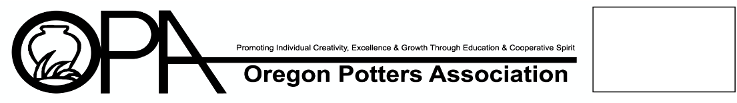 										Permission   Form 2020Dear Parent:Every spring, the Oregon Potters Association sponsors the OPA Ceramic Showcase, the largest all-clay exhibition in the U.S.A. This year’s show will be held at the Oregon Convention Center from May 1-3, 2020 as part of the Gathering of the Guilds where hundreds of local artists show their work. The show is open to the public.The exhibition hall includes a special section for the high school scholarship competition. One student will be chosen by jury to receive a $1000 college scholarship for artistic excellence and creativity. The funds will be held in trust and paid as tuition directly to the college entered by the student. The competition is open to all Oregon and SW Washington high school juniors and seniors who complete the application requirements by the deadline of March 31, 2020. Your high school ceramics student is invited to apply. After the submission deadline, the OPA Board will conduct a preliminary review of submitted photographs, and will select pieces to be displayed.These displayed pieces will then be eligible for the scholarship competition. If your son or daughter’s work is selected to compete for the scholarship, please follow the submission guidelines, below: If accepted into the competition andIf student lives within 100 miles of PortlandPiece must be hand delivered to Meg Turner at the Oregon Convention Center, on Thursday May 1, 2020, between the hours of 2:00 and 7:00 pm.Piece must be picked-up on Sunday May 3, 2020 between 2:30 p.m. and 3:30 p.m. Showcase closes at 4:00 p.m.If student lives further than 100 miles from Portland:Piece may be shipped. If shipped, it must arrive before April 26, 2018, and must include a pre-paid, self-addressed return label or contact information for the person who will collect the piece on Sunday, May 3rd. Please bubble wrap and double-box to insure against breakage, per UPS or FedEx instructions.OPA is not responsible for insurance or for breakage during shipping. OPA will return-ship the piece using the boxes in which the work arrived.Ship piece to: Meg Turner			56616 E. Fernwood Circle			Sandy, OR 97055Please note: Pieces submitted by High School students will not be sold. OPA Scholarship Parental Permission Form(Return this part with application)Name of Student_____________________________	Name of High School_____________________I, _____________________________, (name of parent) give consent for my child to participate in the 2018 OPA Scholarship competition. I understand that participation in the activity is entirely voluntary and requires participants to abide by applicable rules and deadlines. I release OPA, the exhibition coordinators, juries and related parties, and the Oregon Convention Center from any and all claims or liability arising out of this participation.Parental Signature_________________________________________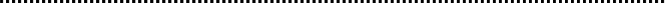 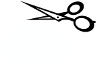 OPA Scholarship: Important DatesMarch 31, 2020                Application deadline (online only)April   15, 2020	Notification by OPA of acceptanceApril 25, 2020  	                Shipped artwork: arrival deadlineMay1, 2020	 	   Hand-delivery Oregon Convention CenterMay 1-3, 2020		   OPA Ceramic ShowcaseMay 2, 2020	 	   Scholarship awardedMay 3, 2020	 	   Artwork pick-upFurther questions? Email O PA High School Scholarship Coordinator at:HSScholarship@oregonpotters.orgMost commonly asked questions?Do I have to submit the piece I juried with or may I submit something I finished after I sent in my application?You must submit the exact piece that is juried.2. 	May I submit a piece that has been in the OPA Showcase before? You may not submit a piece that has been previously submitted to the Scholarship Program. However, you may submit a piece that has been on show in the High School Gallery.3. 	Who is eligible?The Scholarship Program is open to High School Juniors and Seniors in Oregon and SW Washington.4. 	What percentage of my piece has to be clay?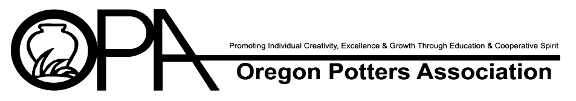 Each piece must be at least 75% clay.